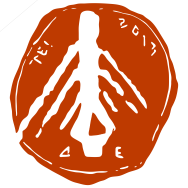 ΤΕΧΝΟΛΟΓΙΚΟ ΕΚΠΑΙΔΕΥΤΙΚΟ ΙΔΡΥΜΑ(Τ.Ε.Ι.) ΔΥΤΙΚΗΣ ΕΛΛΑΔΑΣTMHMA   ΠΕΡΙΘΑΛΨΗΣ   &   ΚΟΙΝΩΝΙΚΗΣ   ΜΕΡΙΜΝΑΣΤΕΧΝΟΛΟΓΙΚΟ ΕΚΠΑΙΔΕΥΤΙΚΟ ΙΔΡΥΜΑΠαγκόσμια  ημέρα  Σακχαρώδη  διαβήτη  14  Νοεμβρίου  2018Η Παγκόσμια Ημέρα για τον Διαβήτη γιορτάζεται κάθε χρόνο στις 14 Νοεμβρίου, με πρωτοβουλία της Διεθνούς Ομοσπονδίας Διαβήτη και υπό την αιγίδα της Παγκόσμιας Οργάνωσης Υγείας. Στόχος είναι να ευαισθητοποιήσει και να ενημερώσει το παγκόσμιο κοινό για την ύπουλη αυτή αρρώστια, η οποία προκαλεί το θάνατο τουλάχιστον 3.000.000 ανθρώπων ετησίως.Η 14η Νοεμβρίου είναι η μέρα γενεθλίων του καναδού νομπελίστα γιατρού Φρέντερικ Μπάντινγκ (1891-1941), ο οποίος ανακάλυψε την ινσουλίνη μαζί με τον βιοχημικό Τζον ΜακΛίοντ (1876-1925) το 1921 και έσωσε εκατομμύρια ζωές.Ο όρος διαβήτης αποδίδεται στον Έλληνα γιατρό Αρεταίο τον Καππαδόκη, εξαιτίας του ότι το νερό που έπινε ο άρρωστος διάβαινε αναλλοίωτο στα ούρα. Ο Αρεταίος έζησε τον 2ο αιώνα μ.Χ. και θεωρείται ο τρίτος σπουδαιότερος έλληνας γιατρός της αρχαιότητας, μετά τον Ιπποκράτη και τον Γαληνό.Ο Σακχαρώδης Διαβήτης είναι μία χρόνια πάθηση, που εμφανίζεται όταν το πάγκρεας δεν παράγει αρκετή ινσουλίνη (Τύπου 1) ή όταν ο οργανισμός δεν μπορεί να χρησιμοποιήσει αποτελεσματικά την παραγόμενη ινσουλίνη (Τύπου 2). Η Ινσουλίνη είναι μια ορμόνη, που επιτρέπει στα κύτταρα να πάρουν το σάκχαρο από το αίμα και να το χρησιμοποιήσουν ως πηγή ενέργειας.Η πρόληψη, σε συνδυασμό με τη σωστή διατροφή, την άσκηση, αλλά και τα φάρμακα, μπορούν να βοηθήσουν στη ρύθμιση του σακχαρώδη διαβήτη, επισημαίνουν οι επιστήμονες, που εκτιμούν ότι οι ασθενείς στη χώρα μας ξεπερνούν το ένα εκατομμύριο, από τους οποίους αρκετοί δεν το γνωρίζουν. Οι ειδικοί εφιστούν την προσοχή, ιδιαίτερα στα ελληνόπουλα, που συγκαταλέγονται στα πιο παχύσαρκα παιδιά της ΕυρώπηςΗ έγκαιρη διάγνωση και θεραπεία είναι το κλειδί για την πρόληψη των επιπλοκών του διαβήτη και την επίτευξη υγιεινών αποτελεσμάτων.Πηγή: Ελληνική  Διαβητολογική Εταιρεία.